ГОСТ 4.336-85 Система показателей качества продукции (СПКП). Средства для уничтожения документов и резки бумаги конторские. Номенклатура показателей
ГОСТ 4.336-85

Группа T51     
     
ГОСУДАРСТВЕННЫЙ СТАНДАРТ СОЮЗА ССР     
     
Система показателей качества продукции         
СРЕДСТВА ДЛЯ УНИЧТОЖЕНИЯ ДОКУМЕНТОВ
И РЕЗКИ БУМАГИ КОНТОРСКИЕ     
Номенклатура показателей     
Product-quality index system. Means for shredding 
of documents and cutting of paper. Nomenclature of indices

ОКП 42 6330Дата введения 1987-01-01

РАЗРАБОТАН Министерством приборостроения, средств автоматизации и систем управления

ИСПОЛНИТЕЛИД.А.Папаскири, Э.Б.Ландер, Н.Г.Дарахвелидзе, А.Н.Фадеева, Р.Ф.Моисеенко

ВНЕСЕН Министерством приборостроения, средств автоматизации и систем управления

Начальник Научно-технического управления Н.И.Гореликов

УТВЕРЖДЕН И ВВЕДЕН В ДЕЙСТВИЕ Постановлением Государственного комитета СССР по стандартам от 28 ноября 1985 г. N 3747


Стандарт устанавливает номенклатуру основных показателей качества конторских средств для уничтожения документов и резки бумаги, включаемых в ТЗ на НИР по определению перспектив развития этой группы, государственный стандарт с перспективными требованиями, а также номенклатуру показателей качества, включаемых в разрабатываемые и пересматриваемые стандарты на продукцию, ТЗ на ОКР, технические условия, карты технического уровня и качества продукции.

Коды продукции, входящие в группу однородной продукции по ОКП: 42 6370, 42 6330.

Алфавитный перечень показателен качества приведен в справочном приложении 1.

Пояснения некоторых терминов, применяемых в стандарте, приведены в справочном приложении 2.

Пояснения и примеры применения некоторых показателей качества приведены в справочном приложении 3.

1. НОМЕНКЛАТУРА ПОКАЗАТЕЛЕЙ КАЧЕСТВА СРЕДСТВ
ДЛЯ УНИЧТОЖЕНИЯ ДОКУМЕНТОВ И РЕЗКИ БУМАГИ КОНТОРСКИХ1.1. Номенклатура показателей качества и характеризуемые ими свойства средств для уничтожения документов и резки бумаги приведены в табл.1.

Таблица 12. ПРИМЕНЯЕМОСТЬ ПОКАЗАТЕЛЕЙ КАЧЕСТВА СРЕДСТВ ДЛЯ УНИЧТОЖЕНИЯ ДОКУМЕНТОВ И РЕЗКИ БУМАГИ КОНТОРСКИХ2.1. Перечень основных показателей качества средств для уничтожения документов и резки бумаги конторских:

показатель производительности;

установленная безотказная наработка;

установленный срок службы;

удельная потребляемая мощность;

удельная масса.
2.2. Применяемость показателей качества средств для уничтожения документов и резки бумаги конторских по подгруппам изделий приведена в табл.2.

Таблица 2
Примечание. Знак "+" означает применяемость, знак "-" - неприменяемость.

2.3. Применяемость показателей качества конторских средств для уничтожения документов и резки бумаги, включаемых в ТЗ на НИР по определению перспектив развития продукции, в государственные стандарты с перспективными требованиями (ГОСТ ОТТ), в разрабатываемые и пересматриваемые стандарты на продукцию, технические условия (ТУ), карты технического уровня и качества продукции (КУ), ТЗ на ОКР приведена в табл.3.

Таблица 3
Примечание. Знак "+" означает применяемость, знак "-" - неприменяемость, знак "±" - ограниченное применение показателей качества.

ПРИЛОЖЕНИЕ 1 (справочное). АЛФАВИТНЫЙ ПЕРЕЧЕНЬ ПОКАЗАТЕЛЕЙ КАЧЕСТВА КОНТОРСКИХ СРЕДСТВ ДЛЯ УНИЧТОЖЕНИЯ ДОКУМЕНТОВ И РЕЗКИ БУМАГИПРИЛОЖЕНИЕ 1
СправочноеПРИЛОЖЕНИЕ 2 (справочное). ПОЯСНЕНИЯ НЕКОТОРЫХ ТЕРМИНОВ, ПРИМЕНЯЕМЫХ В СТАНДАРТЕ
ПРИЛОЖЕНИЕ 2
СправочноеПРИЛОЖЕНИЕ 3 (справочное). ПОЯСНЕНИЯ И ПРИМЕРЫ ПРИМЕНЕНИЯ ПОКАЗАТЕЛЕЙ КАЧЕСТВА СРЕДСТВ ДЛЯ УНИЧТОЖЕНИЯ ДОКУМЕНТОВ И РЕЗКИ БУМАГИ КОНТОРСКИХ
ПРИЛОЖЕНИЕ 3
Справочное1. "Показатель производительности" (п.1.2.1)

В машинах для уничтожения документации показателем производительности считают "Техническую производительность" - теоретическая возможность машины уничтожать бумагу в единицу времени.

Техническую производительность , кг/ч, определяют по формуле
,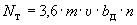 
где 3,6 - эмпирический коэффициент;

 - фактическая масса бумаги, используемой при уничтожении, г/м;

 - скорость уничтожения, м/с;

 - ширина уничтожаемого листа бумаги, мм;

 - количество одновременно уничтожаемых листов бумаги.2. Показатель "Потребляемая мощность" (п.3.4)

В машинах для уничтожения документации потребляемую мощность , кВт, определяют по формуле
,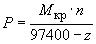 
где  - крутящий момент, который необходимо приложить к валам, кг·см;

 - оптимальная скорость вращения валов с ножами, установленная опытным путем, об/мин;
97400 - эмпирическое число;

 - коэффициент полезного действия привода.
3. Показатель "Удельная потребляемая мощность" (п.3.1).

В машинах для уничтожения документации удельную потребляемую мощность , (кВт·ч)/кг определяют по формуле
,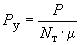 
где  - потребляемая мощность машины, кВт;

 - техническая производительность, кг/ч;

 - степень измельчения бумаги.



Текст документа сверен по:
официальное издание
М.: Издательство стандартов, 1986Наименование показателя качестваОбозначение показателя качестваНаименование характеризуемого свойства1. ПОКАЗАТЕЛИ НАЗНАЧЕНИЯ1. ПОКАЗАТЕЛИ НАЗНАЧЕНИЯ1. ПОКАЗАТЕЛИ НАЗНАЧЕНИЯ1.1. Классификационные показатели1.1.1. Размеры отходов, мм; -1.2. Показатели функциональные и технической эффективности1.2.1. Показатель производительности, кг/ч; конвертов/ч; резов/мин; ; Производительность (техническая производительность в машинах для уничтожения документации)1.2.2. Число одновременно уничтожаемых листов бумаги (с учетом массы бумаги), микрофильмов, микрофиш, апертурных перфокарт-1.2.3. Максимальная длина реза, мм-1.2.4. Максимальная толщина разрезаемых листов бумаги (с учетом массы бумаги), мм-1.2.5. Наибольшая ширина уничтожаемого документа, мм-1.2.6. Минимальная ширина отрезаемой полосы, мм-1.3. Конструктивные показатели1.3.1. Габаритные размеры, мм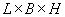 -2. ПОКАЗАТЕЛИ НАДЕЖНОСТИ2. ПОКАЗАТЕЛИ НАДЕЖНОСТИ2. ПОКАЗАТЕЛИ НАДЕЖНОСТИ2.1. Средняя наработка на отказ (ГОСТ 27.003-83), резов/чБезотказность2.2. Установленный срок службы (ГОСТ 27.003-83), летДолговечность2.3. Средний срок службы (ГОСТ 27.003-83), летТо же2.4. Установленная безотказная наработка (ГОСТ 27.003-83), резовБезотказность2.5. Среднее время восстановления работоспособного состояния (ГОСТ 27.003-83), ч или минРемонтопригодность3. ПОКАЗАТЕЛИ ЭКОНОМОГО ИСПОЛЬЗОВАНИЯ СЫРЬЯ, 
МАТЕРИАЛОВ, ТОПЛИВА, ЭНЕРГИИ, ТРУДОВЫХ РЕСУРСОВ3. ПОКАЗАТЕЛИ ЭКОНОМОГО ИСПОЛЬЗОВАНИЯ СЫРЬЯ, 
МАТЕРИАЛОВ, ТОПЛИВА, ЭНЕРГИИ, ТРУДОВЫХ РЕСУРСОВ3. ПОКАЗАТЕЛИ ЭКОНОМОГО ИСПОЛЬЗОВАНИЯ СЫРЬЯ, 
МАТЕРИАЛОВ, ТОПЛИВА, ЭНЕРГИИ, ТРУДОВЫХ РЕСУРСОВ3.1. Удельная потребляемая мощность, (кВт·ч)/кг, (кВт·ч)/конвертов, (кВт·мин)/резовЭкономичность по потреблению энергии3.2. Удельная масса, (кг·ч)/кг, (кг·ч)/конвертов, (кг·мин)/резовЭкономичность по расходу материалов3.3. Масса, кгРасход материалов3.4. Потребляемая мощность, кВтЭкономичность по потреблению энергии4. ЭРГОНОМИЧЕСКИЕ ПОКАЗАТЕЛИ4. ЭРГОНОМИЧЕСКИЕ ПОКАЗАТЕЛИ4. ЭРГОНОМИЧЕСКИЕ ПОКАЗАТЕЛИ4.1. Показатель соответствия изделия силовым возможностям человека (ГОСТ 16035-81)-Физиологические и психофизиологические свойства4.2. Уровень звуковой мощности в октавных полосах частот, дБ-4.3. Уровень индустриальных радиопомех--5. ЭСТЕТИЧЕСКИЕ ПОКАЗАТЕЛИ5. ЭСТЕТИЧЕСКИЕ ПОКАЗАТЕЛИ5. ЭСТЕТИЧЕСКИЕ ПОКАЗАТЕЛИ5.1. Показатель эргономической обусловленности, баллы-Рациональность формы5.2. Показатель тщательности покрытия и отделки поверхности, баллы-Совершенство производственного исполнения6. ПОКАЗАТЕЛИ ТЕХНОЛОГИЧНОСТИ6. ПОКАЗАТЕЛИ ТЕХНОЛОГИЧНОСТИ6. ПОКАЗАТЕЛИ ТЕХНОЛОГИЧНОСТИ6.1. Трудоемкость изготовления изделия (ГОСТ 14.205-83), нормо-ч-6.2. Энергоемкость изделия кВт·ч-Расход электроэнергии при изготовлении изделия7. ПОКАЗАТЕЛИ ТРАНСПОРТАБЕЛЬНОСТИ7. ПОКАЗАТЕЛИ ТРАНСПОРТАБЕЛЬНОСТИ7. ПОКАЗАТЕЛИ ТРАНСПОРТАБЕЛЬНОСТИ7.1. Коэффициент использования объема средств транспортирования-8. ПОКАЗАТЕЛИ СТАНДАРТИЗАЦИИ И УНИФИКАЦИИ8. ПОКАЗАТЕЛИ СТАНДАРТИЗАЦИИ И УНИФИКАЦИИ8. ПОКАЗАТЕЛИ СТАНДАРТИЗАЦИИ И УНИФИКАЦИИ8.1. Коэффициент применяемости, %Насыщенность стандартными и унифицированными составными частями8.2. Коэффициент повторяемости, %Насыщенность повторяющимися составными частями9. ПАТЕНТНО-ПРАВОВЫЕ ПОКАЗАТЕЛИ9. ПАТЕНТНО-ПРАВОВЫЕ ПОКАЗАТЕЛИ9. ПАТЕНТНО-ПРАВОВЫЕ ПОКАЗАТЕЛИ9.1. Показатель патентной защитыСтепень защиты авторскими свидетельствами и патентами9.2. Показатель патентной чистотыВозможность реализации за рубежом10. ПОКАЗАТЕЛИ БЕЗОПАСНОСТИ10. ПОКАЗАТЕЛИ БЕЗОПАСНОСТИ10. ПОКАЗАТЕЛИ БЕЗОПАСНОСТИ10.1. Электрическое сопротивление изоляции, МОмБезопасность10.2. Электрическая прочность изоляции, В-То жеПрименяемость по подгруппам однородной продукцииПрименяемость по подгруппам однородной продукцииПрименяемость по подгруппам однородной продукцииПрименяемость по подгруппам однородной продукцииПрименяемость по подгруппам однородной продукцииПрименяемость по подгруппам однородной продукцииПрименяемость по подгруппам однородной продукцииНомер показателя по табл.1Машины для уничтожения документов с выдачей отходов в видеМашины для уничтожения документов с выдачей отходов в видеМашины для уничтожения документов с выдачей отходов в видеКонверто-
вскрывающее конторское оборудованиеКонверто-
вскрывающее конторское оборудованиеБумаго-
резательные конторские устройстваБумаго-
резательные конторские устройствакусочковполосмассыручноеэлектрофициро-
ванноеручныеэлектрофициро-
ванные1.1.1++-----1.2.1+++-+-+1.2.2++-----1.2.3---++++1.2.4---++++1.2.5++-----1.2.6---++++1.3.1+++++++2.1+++++++2.2+++++++2.3+++++++2.4+++++++2.5+++-+-+3.1+++-+-+3.2+++-+-+3.3+++++++3.4+++-+-+4.1+++++++4.2+++-+-+4.3+++-+-+5.1+++++++5.2+++++++6.1+++++++6.2+++++++7.1+++++++8.1+++++++8.2+++++++9.1+++++++9.2+++++++10.1+++-+-+10.2+++-+-+Применяемость в НТДПрименяемость в НТДПрименяемость в НТДПрименяемость в НТДПрименяемость в НТДНомер показателя по табл.1ТЗ на НИР ГОСТ ОТТСтандарты (кроме ГОСТ ОТТ)ТЗ на ОКРТУКУ1.1.1-+++-1.2.1+++++1.2.2-+++-1.2.3-+++-1.2.4-+++-1.2.5-+++-1.2.6-+++-1.3.1-±++±2.1--++-2.2+++++2.3-+++-2.4+++++2.5--++-3.1+++-+3.2+++-+3.3-+++-3.4-+++-4.1-+++-4.2-++++4.3-+++-5.1----±5.2----±6.1--+--6.2--+--7.1--+--8.1--+-+8.2--+-+9.1--+--9.2--+-+10.1-+++-10.2-+++-Номер показателя по табл.1Время восстановления работоспособного состояния среднее2.5Длина реза максимальная1.2.3Коэффициент использования объема средств транспортирования7.1Коэффициент применяемости8.1Коэффициент повторяемости8.2Масса3.3Масса удельная3.2Мощность потребляемая3.4Мощность потребляемая удельная3.1Наработка на отказ средняя2.1Наработка безотказная установленная2.4Показатель производительности1.2.1Показатель соответствия изделия силовым возможностям человека4.1Показатель эргономической обусловленности5.1Показатель тщательности покрытия и отделки поверхности5.2Показатель патентной защиты9.1Показатель патентной чистоты9.2Прочность изоляции электрическая10.2Размеры габаритные1.3.1Размеры отходов1.1.1Сопротивление изоляции электрическое10.1Срок службы установленный2.2Срок службы средний2.3Толщина разрезаемых листов бумаги максимальная1.2.4Трудоемкость изготовления изделия6.1Уровень звуковой мощности в октавных полосах частот4.2Уровень индустриальных радиопомех4.3Число одновременно уничтожаемых листов бумаги, микрофильмов,микрофиш, апертурных перфокарт1.2.2Ширина отрезаемой полосы минимальная1.2.6Ширина уничтожаемого документа наибольшая1.2.5Энергоемкость изделия6.2Наименование показателя качестваНомер показателя по табл.1ПояснениеКоэффициент использования объема средств транспортирования7.1Максимальное возможное использование емкости транспортной тарыМаксимальная длина реза1.2.3Максимальная длина режущей части ножаПоказатель производительности1.2.1Количество выполненной работы за единицу времениПотребляемая мощность3.4Расход электроэнергии в единицу времениРазмеры отходов1.1.1Размеры частей измельченной бумаги и определение степени измельчения бумагиУдельная потребляемая мощность3.1Расход электроэнергии на единицу производительностиУдельная масса3.2Расход материалов на единицу производительностиУровень звуковой мощности в октавных полосах частот4.2По ГОСТ 12.1.023-80Уровень индустриальных радиопомех4.3По ГОСТ 23511-79Число одновременно уничтожаемых листов бумаги 1.2.2Количество листов, перерабатываемых за один проход без отказа